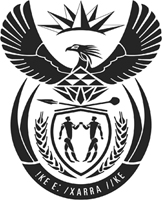 OFFICE OF THE CHIEF JUSTICEREPUBLIC OF SOUTH AFRICA NATIONAL ASSEMBLY  QUESTION FOR WRITTEN REPLY PARLIAMENTARY QUESTION NO: 3183DATE OF QUESTION: 28 AUGUST 2015DATE OF SUBMISSION: SEPTEMBER 2015Adv G Breytenbach (DA) to ask the Minister of Justice and Correctional Services:What amount has been spent on the traveling costs of the (a) Chief Justice and (b) his entourage, including the breakdown of the names of persons and their specific ranks, in the (i) 2012-13 and (ii) 2013-14 financial years?		NW3781EDraft response:(i) During the period 2012-13, the Chief Justice travelled on official international trips to the Seychelles, Korea, France, Italy, Russia, Germany, Ghana, Mozambique and Mauritius.  The total costs for these official trips amounted to R677 214.21(a) 	(ii)  In the year 2013-14, the Chief Justice travelled on official international trips to Benin, Germany, United Kingdom, Norway, Tanzania, Malaysia, Qatar, Singapore and Nigeria.  The total costs for these trips amounted to R879 073.72(i) 2012-13 - Chief Justice’s entourageOfficial trip to Seychelles The Chief Justice’s entourage consisted of the following Judicial Officers and officials:Justice Y Mokgoro, retired Judge of the Constitutional CourtJustice L Theron, Justice of the Supreme Court of AppealDr G Moshoeu, Chief Executive Officer of the South African Judicial Education InstituteMr A Slingers, Executive Aid to the Chief JusticeOfficial trip to Korea The Chief Justice’s entourage consisted of the following persons:Mrs A Mogoeng, Chief Justice’s spouseMr A Slingers, Executive Aid to the Chief JusticeOfficial trip to France, Italy, Russia and Germany The Chief Justice’s entourage consisted of the following Judicial Officers and officials:President L Mpati, President of the Supreme Court of Appeal (All four countries)Justice C Jafta, Justice of the Constitutional Court (All four countries)Dr K De Wee, Acting Secretary General of the Office of the Chief Justice (As he was then) (All four countries)Ms M Sejosengwe, Chief Director: Court Services (As she was then) (All four countries)Mr S Masisi, Director: Executive Support (All four countries)Official trips to Ghana and MozambiqueThe Chief Justice’s entourage consisted of the following officials:Ms M Sejosengwe, Chief Director: Court Services (As she was then)Mr S Masisi, Director: Executive SupportOfficial trip to Mauritius The Chief Justice’s entourage consisted of the following persons:Mrs A Mogoeng, Chief Justice’s SpouseMr S Masisi, Director: Executive SupportMs R Leyds, Executive Personal Assistant to the Chief Justice.The costs for the Chief Justice’s entourage for all the official international trips for the period 2012-13 amounted to R1 122 751. 28.(b)	(ii) 2013-14 - Chief Justice’s entourageOfficial trip to BeninThe Chief Justice’s entourage consisted of the following officials:Mr S Chiloane, Acting Chief Director: Judicial Policy and ResearchMr A Slingers, Executive Aide to the Chief JusticeMr M Mama, Security CoordinatorOfficial trips to Germany, United Kingdom, NorwayThe Chief Justice’s entourage consisted of the following Judicial Officers and officials:President L Mpati, President of the Supreme Court of Appeal (All three countries)Deputy President K Mthiyane, Deputy President of the Supreme Court of Appeal (All three countries)Justice J Van Der Westhuizen, Justice of the Constitutional Court (Germany only)Justice S Khampepe, Justice of the Constitutional Court (Germany only)Justice J Froneman, Justice of the Constitutional Court (Germany only)Justice C Jafta, Justice of the Constitutional Court (Germany only)Justice R Zondo, Justice of the Constitutional Court (Germany only)Judge President M Leeuw, Judge President of the North West Division of the High Court (United Kingdom and Norway)Judge President D Mlambo, Judge President of the Gauteng Division of the High Court (United Kingdom only)Ms M Sejosengwe, Secretary General of the Office of the Chief Justice (United Kingdom and Norway)Mr S Chiloane, Acting Chief Director: Judicial Policy and Research (All three countries)Mr S Masisi, Director: Executive Support (United Kingdom and Norway)Mr A Slingers, Executive Aide to the Chief Justice (All three countries)Mr Z Jekeqa, Protocol Coordinator (All three countries)Official trip to Tanzania The Chief Justice’s entourage consisted of the following officials:Mr S Chiloane, Acting Chief Director: Judicial Policy and ResearchMr A Slingers, Executive Aide to the Chief JusticeMr Z Ntswanti, Deputy Director: ResearchOfficial trips to Malaysia, Qatar and Singapore The Chief Justice’s entourage for the consisted of the following Judicial officers and officials:President L Mpati, President of the Supreme Court of Appeal (All three)Deputy President K Mthiyane, Deputy President of the Supreme Court of Appeal (Malaysia and Singapore)Justice S Majiedt, Justice of the Supreme Court of Appeal (Malaysia and Singapore)Judge President M Leeuw, Judge President of the North West Division of the High Court (Malaysia and Singapore)Judge President D Mlambo, Judge President of the Gauteng Division of the High Court (Malaysia and Singapore)Judge M Rampai, Acting Judge President of the Free State Division of the High Court, (as he was then) (Malaysia and Singapore)Judge N Erasmus, Judge of the Western Cape Division of the High Court (Malaysia and Singapore)Judge A Jappie, Judge of the KwaZulu-Natal Division of the High Court (All three countries)Mr K Nqadala, Regional Court President (Malaysia and Singapore)Mr D Niar, Chief Magistrate (Malaysia and Singapore)Dr G Moshoeu, Chief Executive Officer of the South African Judicial Education Institute (Malaysia and Singapore)Mr M Doralingo, Chief Director: Court Administration (Malaysia and Singapore)Mr P Gagai, Director: Judicial Policy (All three countries)Adv E Seema, Director: Superior Courts (Malaysia and Singapore)Mr S Ntsimane, Executive Manager,  Information, Communication and Technology (Malaysia and Singapore)Mr G Lesiba, Chairperson of the Integrated Justice System Board (Malaysia and Singapore)Mr A Slingers, Executive Aide to the Chief Justice (All three countries)Mr Z Jekeqa, Protocol Coordinator (Malaysia and Singapore)Official trip to Nigeria The Chief Justice’s entourage consisted of the following persons:Mrs A Mogoeng, Chief Justice’s spouseMr M Mama, Security CoordinatorThe costs for the Chief Justice’s entourage for all the international trips for the period 2013-14 amounted to R4 287 509. 48.